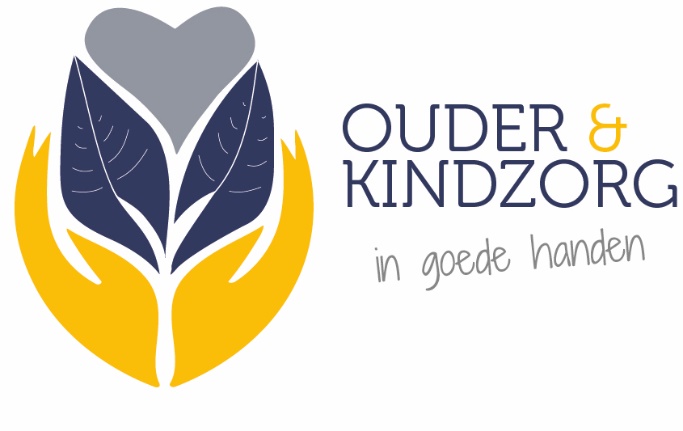 Presentatie/workshopTot voor kort en sommige mensen denken helaas nog steeds, dat baby’s niets mee zouden krijgen vanuit de baby en kindertijd en dat het nog enige invloed zou kunnen hebben op ons verdere leven.Dit is echter een enorme misvatting ! ALLES wat wij in onze vroegste levensjaren aan ervaringen opdoen is de basis voor ons verdere bestaan!Mijn Wens.Dat een kind zich gehoord, gezien en begrepen voelt, dat het kan vertrouwen op zijn ouders waardoor het vol (zelf)vertrouwen op kan groeien.Zelfverzekerde ouders waardoor er een intensief contact ontstaat tussen ouders en kind!Elk kind heeft recht op een ouder die hem verstaat en begrijpt !Elke ouder heeft het recht om haar/zijn kindje te verstaan en te begrijpen!Ouders vinden het vaak lastig hoe zij om moeten gaan met het huilen van hun baby en vragen zich vaak af wat er aan de hand is, als het kindje heeft gedronken, een schone luier heeft gehad en het dan toch nog steeds huilt.Als ouders weten waarom hun kindje huilt, kunnen zij daar beter mee omgaan omdat zij weten hoe zij aan de behoeftevraag van hun kindje kunnen voldoen.De cursus is gemakkelijk te leren en voor iedereen beschikbaar!Hoe kun je horen en zien wat de behoeften zijn van een baby wanneer het huilt?Babytaal  Verbale  en Non verbale signalenActief luisteren en kijken naar:MimiekSpierspanningBewegingen van handen, beentjes en voetjesKlanken in de voorfase van het huilenVerschillen zoals achter elkaar huilen of met tussenpozen?Als een kind niet verstaan/begrepen wordt kan het zich ontwikkelen tot een z.g.n. huilbaby met alle nare gevolgen vandien voor een jong gezin.Een handleiding bij de baby helpt voorkomen dat ouders in een negatief spiraal raken door: VermoeidheidOnzekerheidSpanningen en angstWaardoor minder kans op:Oververmoeidheid en (Post partum) DepressieMinder vaak en minder lang huilen van de babyRelatieproblemenSpanningen en angstShaken baby syndroomInhoud van de cursus  “De taal van het huilen” voor ouders/verzorgers en professionalsHandout , duidelijke uitleg van de lesstof over:De taal van het huilen > verbaal en non verbaal Vertellend huilen/verwerkenTil-techniek actief oefenen met babypopActief oefenen met babypop in verschillende houdingen bij bijvoorbeeld:KrampjesBoertje Verwerken van prikkels, ervaringen.Informatie over het vierde trimesterInformatie over comfortabel zijn van je kindje en hoe je dat bevordert.Inbakerzak ( Woombie confertible)  waarbij de armpjes fijn in foetushouding kunnen liggen! Info over white noise app of apparaatDe workshop en de cursus wordt verzorgt door: Jolanda Wesselink    Inschrijven voor de cursus via het inschrijfformulier of via de web-site  www.ouderkind-zorg.nl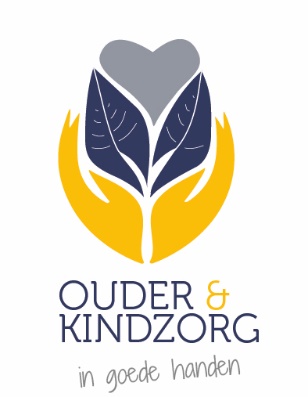 of mail:  jolanda@ouderkind-zorg.nl